新 书 推 荐中文书名：《无限》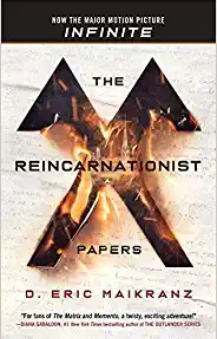 英文书名：INFINITE作    者：D. Erik Maikranz   出 版 社：Blackstone代理公司：Trident /ANA/Susan页    数：432页出版时间：2021年5月代理地区：中国大陆、台湾审读资料：电子稿类    型：惊悚悬疑/科幻本书电影版权已授权派拉蒙！内容简介：    本书的电影版已经开始制作，将由马克·沃尔伯格（Mark Wahlberg）主演，曾拍摄《训练日》（TRAINING DAY）的安东尼·福奎阿（Antoine Fuqua）执导。目前，电影暂定于2020年8月上映，本书的出版社希望该书在世界各地的出版时间能与电影上映配合。本书是一个崭新三部曲的第一部作品。    《无限》（INFINITE）最初由作者自出版，原名为《灵魂转世说信徒报纸》（The Reincarnationist Papers），没做多少宣传。这是一个以埃文·迈克尔斯（Evan Michaels）为主人公的三部曲的第一部作品，他能记得自己前两世的记忆，并因此备受折磨。    埃文·迈克尔斯加入了一个名为Cognomina的秘密社团，这是一个古老的社团，由一些完整拥有自己前世记忆的人组成，他们在几个世纪里，用这种力量改变了世界。这部惊悚小说的世界观基本是我们的现实世界，但也包含一些科幻元素。马克·沃尔伯格将其称为一部“高概念、原创性十足的惊悚故事……它是一个经典的善恶对立的故事，也包含了史诗般的情节转折。”有些人将其和《火星救援》（THE MARTIAN）、《黑客帝国》（THE MARTIAN）和《头号玩家》（READY PLAYER ONE）作比较。作者简介：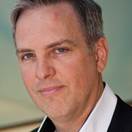     D. 埃里克·麦克兰兹（D. Erik Maikranz）是一名记者和作家。他曾创作过一部罗马旅游指南，他对罗马的历史充满了热情，这也激发了他创作小说的灵感。谢谢您的阅读！请将反馈信息发至：夏蕊（Susan Xia）安德鲁·纳伯格联合国际有限公司北京代表处北京市海淀区中关村大街甲59号中国人民大学文化大厦1705室邮编：100872电话：010-82504406传真：010-82504200Email：susan@nurnberg.com.cn网址：http://www.nurnberg.com.cn
微博：http://weibo.com/nurnberg豆瓣小站：http://site.douban.com/110577/微信订阅号：ANABJ2002